		Werkjaar 2023-2024 semester 2 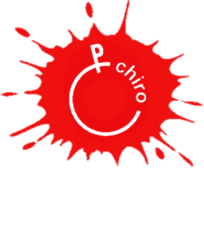 Niet-te-missen-chiroweetjes:Elke chironamiddag om 16 uur is het zover: vieruurtje natuurlijk! Iedereen mag dan zijn eigen koekje en drankje meebrengen. Het lidgeld bedraagt €40. Gelieve dit te storten naar BE53 8538 6707 5453Ribbels Noa Camacho 								0468 28 91 80Elle Goethals									0468 21 91 73Lotte Mus 									0468 21 37 65Louise Campe									0468 02 83 40SpeelclubsLaura Fossaert								0492 17 98 83Camille Van Den Eeckhout						          0470 86 36 41Anouk Brusselle								0479 15 07 05Abi Buyssens 									0493 04 95 36KwiksAmélie De Maesschalck							0468 31 17 53Bente Calcoen								0468 20 99 08Britt Brusselle 								0460 96 68 56Kiara De Prest 								0472 64 93 54Tippers Mayté Van Den Eeckhout 						0499 72 34 78Janne Goethals								0475 24 93 70TiptiensEllis Costers									0489 97 94 46Emma Maes 									0473 57 60 17Aspi’sDina Derudder								0470 90 13 31Luca Muys									0495 69 08 49Volwassen Begeleider (VB)Miet Snauwaert		miet.snauwaert@chirostrita.be 		0474 44 68 44Hoofdleiding Janne Goethals		leiding.chirostrita@gmail.com 		0475 24 93 70Abi Buyssens 			leiding.chirostrita@gmail.com 		0493 04 95 3627/01/2024KWIS! Alle ouders zijn welkom om mee te komen kwissen in de avond! 03/02/2024Activiteit van 14u-17u 10/02/2024Activiteit van 14u-17u16-17-18/02KIDSWEEKEND!! Meer info komt later! 24/02/2024Activiteit van 14u-17u09/03/2024Kom allemaal lekkere pasta eten op onze jaarlijkse Hasta La Pasta!! (meer info komt later online)23/03/2024Activiteit van 14u-17u30/03/2024Activiteit van 14u-17u06/04/2024Activiteit van 14u-17u13/04/2024Vriendinnetjesdag!! Neem zeker al je vriendinnetjes mee naar de chiro voor een leuke namiddag (14u-17u)! 21/04/2024Gewestactiviteit! Een middag samen spelen met andere chiro’s van in de buurt!! (14u-17u) Meer info komt later!28/04/2024FAMILIEDAG! Neem heel je familie mee om samen leuke spelletjes te komen spelen in de chiro!!04/05/2025Activiteit van 14u-17u11/05/2024Gezamenlijke activiteit!! (14u-17u) Meer info komt later!15-21/07BIVAK!! Meer info komt later!  